Анализ состояние здоровья обучающихся МАОУ СОШ №37 г. Томска  в  2011 и 2012 г.г.ФИЗИЧЕСКОЕ  РАЗВИТИЕ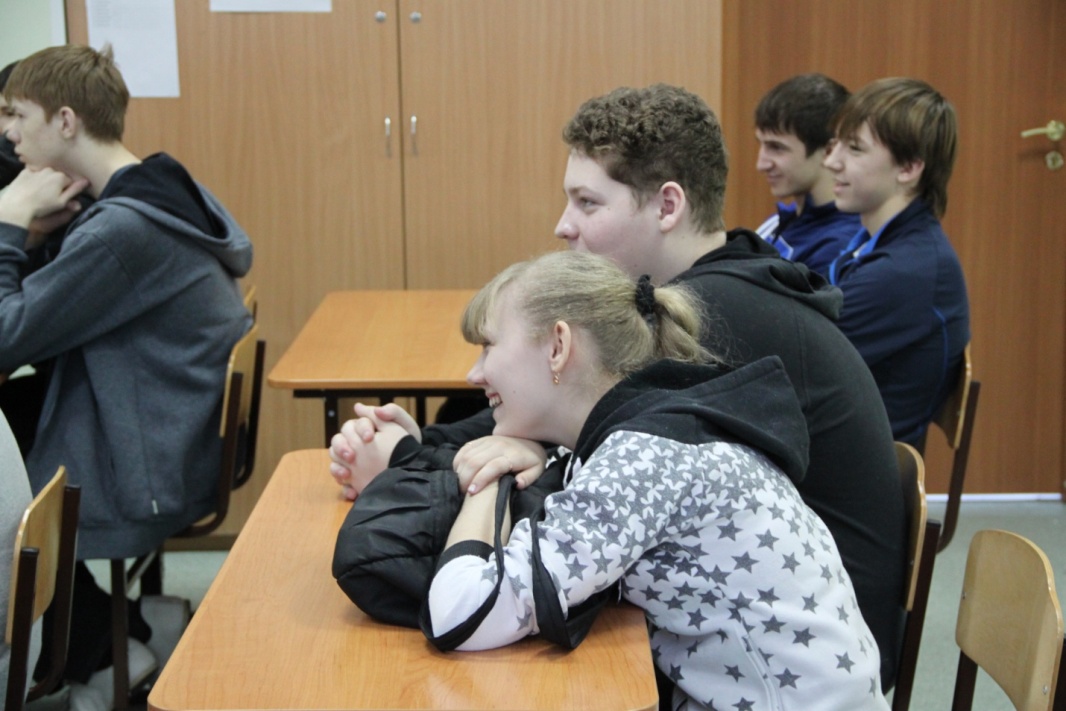 ФИЗКУЛЬТУРНАЯ ГРУППАГРУППЫ ЗДОРОВЬЯ В ШКОЛЕ*1 – я группа здоровья (практически здоровы);  2 – я группа (группа риска);  3 – я группа (с функциональными нарушениями);  4 – я группа (с хронической патологией)Показатели здоровья школьников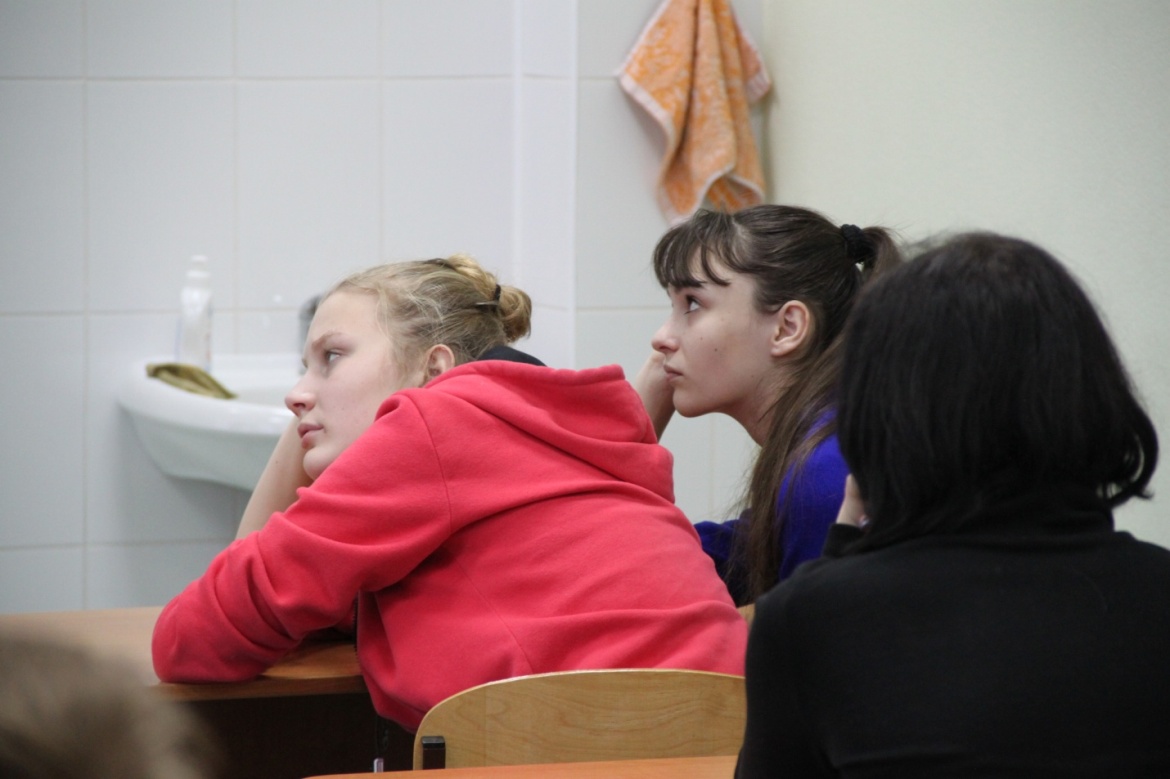 Физическое развитие2012      %2011%ДШО-2012%ДШО-2011%ВЫСОКОЕ9,575,34,9ВЫШЕ СРЕДНЕГО15131311,9СРЕДНЕЕ6872,575,876,6НИЖЕ СРЕДНЕГО5,664,65,5НИЗКОЕ1,91,511Физкультурная группа2012%2011%ДШО-2012%ДШО-2011%ОСНОВНАЯ686660,256,5ПОДГОТОВИТЕЛЬНАЯ272933,437СПЕЦИАЛЬНАЯ434,24,3ОСВОБОЖДЕНЫ1211,6Группы здоровья*2012%2011%ДШО-2012%ДШО-2011%По РФI3,43,443,68,6-14,2II4951,252,65137,1-49III4644414240,4-48IV1,61,61,920,3-22Показатели здоровья2012%2011%ДШО-2012%ДШО-2011%Снижение слуха0,50,50,2Зрения1913,514,9Речи97,56,9Осанки545251,8Сколиоз65,55,2